Об утверждении технологических
схем предоставления 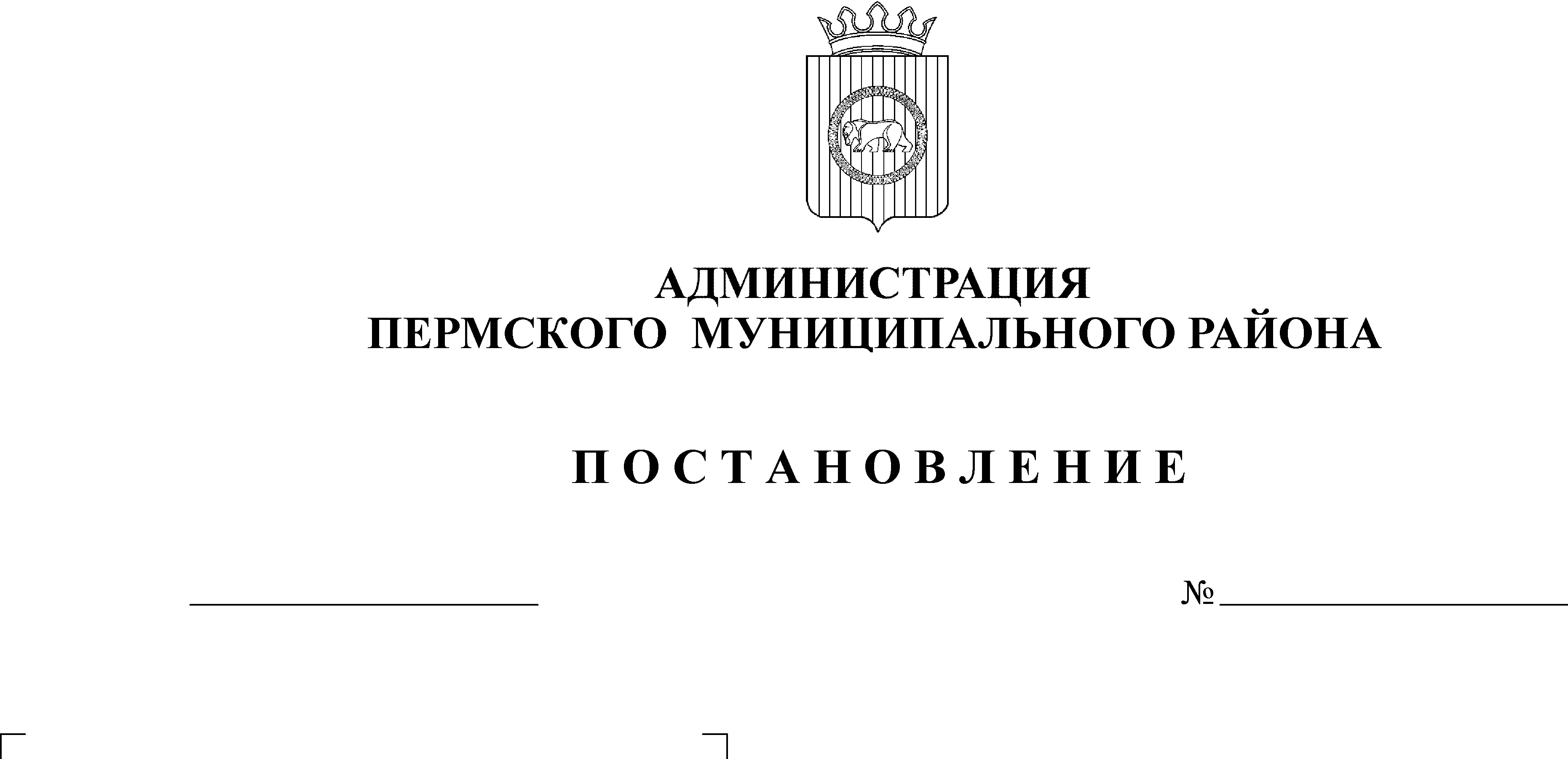 муниципальных услуг Муниципального казенного учреждения «Архив Пермского района»В соответствии с пунктом 3.2.8. Плана мероприятий («дорожной карты») по организации предоставления государственных и муниципальных услуг по принципу «одного окна» в Пермском крае на 2014-2015 гг., утвержденного распоряжением Правительства Пермского края от 13 октября 2014 года № 278-рп, постановлением администрации Пермского муниципального района от 15 декабря 2015 года № 1696 «Об утверждении Перечня муниципальных услуг, предоставление которых осуществляется по принципу «одного окна», в том числе в многофункциональных центрах предоставления государственных и муниципальных услуг», руководствуясь методическими рекомендациями по формированию и утверждению технологических схем предоставления муниципальных услуг, одобренными на заседании Комиссии по повышению качества предоставления государственных и муниципальных услуг в Пермском крае от 21 августа 2015 года,администрация Пермского муниципального района ПОСТАНОВЛЯЕТ:1. Утвердить технологические схемы предоставления муниципальных услуг Муниципального казенного учреждения «Архив Пермского района»:1.1. Выдача архивных копий архивных документов, архивных выписок из архивных документов по запросам юридических и физических лиц согласно приложению 1 к настоящему постановлению;1.2. Предоставление архивных справок согласно приложению 2 к настоящему постановлению;2. Опубликовать настоящее постановление в информационном бюллетене муниципального образования «Пермский муниципальный район» и разместить на официальном сайте Пермского муниципального района www.permraion.ru.3. Постановление вступает в силу со дня его официального опубликования.4. Контроль исполнения настоящего постановления возложить на заместителя главы администрации Пермского муниципального района, руководителя аппарата администрации В.К. Залазаева.Глава администрации 
муниципального района                                                                          В.Ю. ЦветовПриложение 1к постановлению администрации Пермского муниципального районаот 25.03.2016  № 126ТЕХНОЛОГИЧЕСКАЯ СХЕМА ПРЕДОСТАВЛЕНИЯ МУНИЦИПАЛЬНОЙ УСЛУГИ «Выдача архивных копий архивных документов, архивных выписок из архивных документов по запросам юридических и физических лиц»Раздел 1. «Общие сведения о муниципальной услуге»Раздел 4. «Документы, предоставляемые заявителем для получения «подуслуги»Раздел 5. «Документы и сведения, получаемые посредством межведомственного информационного взаимодействия»Раздел 6. Результат «подуслуги»Раздел 7. «Технологические процессы предоставления «подуслуги»Раздел 8. «Особенности предоставления  «подуслуги» в электронной форме»Приложение 1к технологической схеме предоставления муниципальной услуги «Выдача архивных копий архивных документов, архивных выписок из архивных документов по запросам юридических и физических лиц»Администрация Пермского муниципального районаЗАЯВЛЕНИЕдля оформления архивной выписки, архивной копии*Информация о персональных данных хранится и обрабатывается с соблюдением российского законодательства о персональных данных. Заполняя заявление, Вы даете согласие на обработку персональных данных.Подпись_____________________________________20____г.Документы (отрицательный ответ) получил (а)____________________________20____г.                                     (подпись)Приложение 2к технологической схеме предоставления муниципальной услуги «Выдача архивных копий архивных документов, архивных выписок из архивных документов по запросам юридических и физических лиц»БЛАНК ОРГАНИЗАЦИИ, ПРЕДПРИЯТИЯ                                                                             Главе администрации Пермского муниципального района Заявление        Прошу  выдать архивную копию документа (архивную выписку из документа)  «Тематика запроса, хронологические рамки действия». Документ выдать в «количество экземпляров» экземплярах. Документ необходим «для какой цели требуются результаты запроса».       Прошу Вас предоставить результаты запроса «способ выдачи результата».Руководитель организации              личная подпись                  расшифровка(предприятия)	Приложение 3к технологической схеме предоставления муниципальной услуги «Выдача архивных копий архивных документов, архивных выписок из архивных документов по запросам юридических и физических лиц»Администрация Пермского муниципального районаЗАЯВЛЕНИЕдля оформления архивной выписки, архивной копии*Информация о персональных данных хранится и обрабатывается с соблюдением российского законодательства о персональных данных. Заполняя заявление, Вы даете согласие на обработку персональных данных.Подпись_Иванов И.И._______________________20____г.Документы (отрицательный ответ) получил (а)____________________________20____г.                                     (подпись)Приложение 4к технологической схеме предоставления муниципальной услуги «Выдача архивных копий архивных документов, архивных выписок из архивных документов по запросам юридических и физических лиц»Адвокатский кабинет Петрова И.И.ул. Ленина, д.100,г. Пермь исх.№ 354 от 11.05.2015                                                                             Главе администрации Пермского муниципального района Заявление        Прошу  выдать архивную выписку из похозяйственной книги с. Аннинское Калининского сельского Совета за 1983-1985, глава хозяйства Иванов Иван Иванович,01.12.1953 г.р. Документ необходим для предоставления в суд.       Прошу Вас предоставить результаты запроса по адресу: г. Пермь, ул. Ленина, д.100,  оф.34Адвокат                                          личная подпись                                                       Петров И.И.                                                                                М.п.Приложение 5к технологической схеме предоставления муниципальной услуги «Выдача архивных копий архивных документов, архивных выписок из архивных документов по запросам юридических и физических лиц»Форма архивной выпискиВ документах архивного фонда _____________________________________________________________________(наименование организации)Имеются следующие сведения _________________________________________________________________________________________________________________________________________________________________________________________________________________________________________________________________________________________________________________________________________________________________________________________________________________________________________________________________Основание: ___________________________________________________________                                                          (№ фонда, № дела, № описи, № листа)Наименование должностиРуководителя    ______________________      Подпись_______________________Ф.И.О.________Наименование должности_______________  Подпись________________________Ф.И.О.________специалиста                                                                             М.П.Приложение 6к технологической схеме предоставления муниципальной услуги «Выдача архивных копий архивных документов, архивных выписок из архивных документов по запросам юридических и физических лиц»__02.02.2015_____№_____65-е_______На _№ ___________от________________Архивная выпискаиз похозяйственной книги № 31 на 1983 - 1985 годы Калининского сельского Совета народных депутатов (так в документе). Лицевой счет № - 864 (так в документе).Фамилия, имя, отчество главы семьи – Иванов Иван Иванович.Адрес хозяйства – с. Аннинское (так в документе).I. Список членов семьи:IV. Жилой дом, являющийся личной собственностью хозяйстваV. Земля, находящаяся в личном пользовании хозяйства (в сотых гектара):Основание: Ф.121, ОП.3,  Д.181, Л.об.30, Л.31.Директор архива						м.п.	                                                             И.И. Сидоров Петров И.И. (342) 296-44-75Приложение 7к технологической схеме предоставления муниципальной услуги «Выдача архивных копий архивных документов, архивных выписок из архивных документов по запросам юридических и физических лиц»__02.02.2015_____№_____65-е_______На _№ ___________от________________Сообщаем, что специалистами архива проверены имеющиеся на хранении похозяйственные книги с. Аннинское Калининского сельского Совета за 1983-1985 годы. Лицевой счет на хозяйство  Иванова Ивана Ивановича отсутствует. Сожалеем, что не смогли помочь. Рекомендуем уточнить поисковые данные.Директор архива					                                                И.И. Сидоров Петров И.И.(342) 296-44-75Приложение 8к технологической схеме предоставления муниципальной услуги «Выдача архивных копий архивных документов, архивных выписок из архивных документов по запросам юридических и физических лиц»Форма расписки в получении документовг. ___________, ул. ______________, д. ___,                                                                                                                        штрих кодтел: (___) ________; e-mail: mfc@permkrai.ru«Краевое государственное автономное учреждение «Пермский краевой многофункциональный центр предоставления государственных и муниципальных услуг»Филиал «_____________________» _______________________________________________________________________________(наименование уполномоченного органа)Расписка в получении документов№ основного пакетаДата регистрации                                     Срок исполнения                                 Регистрационный номерНаименование предоставляемой услуги_______________________________________________________________________________Результат предоставления услуги_______________________________________________________________________________Перечень документовИтого принятых листов______Документы принял :______________________________________________________________Наименование выданного документа ______________________________________________Количество выданных экземпляров ______________________________________________Документы выдал _______________________________________________________________(должность, ФИО, подпись, дата)Документы получил2____________________________________________________________(должность, ФИО, подпись, дата)________________________________________________________1 Подпись заявителя, подтверждает сдачу предоставленных документов в МФЦ и уведомление о возможном отказе в предоставлении услуги в связи с отсутствием необходимых документов2 Подпись заявителя, получившего документПриложение 2к постановлению администрации Пермского муниципального районаот 25.03.2016  № 126ТЕХНОЛОГИЧЕСКАЯ СХЕМА ПРЕДОСТАВЛЕНИЯ МУНИЦИПАЛЬНОЙ УСЛУГИ «Предоставление архивных справок»Раздел 1. «Общие сведения о муниципальной услуге»Раздел 4. «Документы, предоставляемые заявителем для получения «подуслуги»Раздел 5. «Документы и сведения, получаемые посредством межведомственного информационного взаимодействия»Раздел 6. Результат «подуслуги»Раздел 7. «Технологические процессы предоставления «подуслуги»Раздел 8. «Особенности предоставления  «подуслуги» в электронной форме»Приложение 1к технологической схеме предоставления муниципальной услуги «Предоставление архивных справок»Администрация Пермского муниципального районаЗАЯВЛЕНИЕдля оформления архивной справки*Информация о персональных данных хранится и обрабатывается с соблюдением российского законодательства о персональных данных. Заполняя заявление, Вы даете согласие на обработку персональных данных.Подпись_____________________________________20____г.Документы (отрицательный ответ) получил (а)____________________________20____г.                                     (подпись)Приложение 2к технологической схеме предоставления муниципальной услуги «Предоставление архивных справок»БЛАНК ОРГАНИЗАЦИИ, ПРЕДПРИЯТИЯ                                                                             Главе администрации Пермского муниципального района Заявление        Прошу  выдать архивную справку «Тематика запроса, хронологические рамки действия». Документ выдать в «количество экземпляров» экземплярах. Документ необходим «для какой цели требуются результаты запроса».       Прошу Вас предоставить результаты запроса «способ выдачи результата».Руководитель организации              личная подпись                  расшифровка(предприятия)	Приложение 3к технологической схеме предоставления муниципальной услуги «Предоставление архивных справок»Администрация Пермского муниципального районаЗАЯВЛЕНИЕдля оформления архивной справки*Информация о персональных данных хранится и обрабатывается с соблюдением российского законодательства о персональных данных. Заполняя заявление, Вы даете согласие на обработку персональных данных.Подпись___Иванов И.И.__________________________20____г.Документы (отрицательный ответ) получил (а)____________________________20____г.                                     (подпись)Приложение 4к технологической схеме предоставления муниципальной услуги «Предоставление архивных справок»ООО «Интегра»ул. Ленина, д.100,г. Пермь исх.№ 354 от 11.05.2015                                                                             Главе администрации Пермского муниципального района Заявление        Прошу  выдать архивную справку о стаже работы Иванова Ивана Ивановича, 01.12.1953 г.р. в цехе № 5 мебельной фабрики «Перммебель» за период с 1975 по 1976 г. Документ выдать в 1 экземпляре. Документ необходим для предоставления в пенсионный фонд.       Прошу Вас предоставить результаты запроса по адресу: г. Пермь, ул. Ленина, д.100,  оф.34Руководитель ООО «Интегра»              личная подпись                                                       Петров И.И.                                                                                М.п.Приложение 5к технологической схеме предоставления муниципальной услуги «Предоставление архивных справок»Форма архивной справкиВ документах архивного фонда _____________________________________________________________________(наименование организации)Имеются следующие сведения ____________________________________________________________________________________________________________________________________________________________________________________________________________________________________________________________________________________________________________________________________________________________________________________________________________________________________Основание: ___________________________________________________________                                                          (№ фонда, № дела, № описи, № листа)Наименование должностиРуководителя    ______________________      Подпись_______________________Ф.И.О.________Наименование должности_______________  Подпись________________________Ф.И.О.________специалиста                                                                             М.П.Приложение 6к технологической схеме предоставления муниципальной услуги «Предоставление архивных справок»___________221.09.2015__ № _____С-250_________На ____________________от____________________В документах архивного фонда «АООТ «Кукуштанская мебельная фабрика» в распоряжениях начальника цеха № 5 мебельной фабрики «Перммебель» по личному составу имеются сведения:- Иванова Ивана Ивановича принять столяром с 01.09.1975 года по 2 разряду в сборочный цех (распоряжение от 30.08.1975 года № 73),- Иванова Ивана Иванов. (так в документе) столяра 2 раз. (так в документе) на основании личного заявления уволить с работы по собственному желанию с 02.02.1976 года (распоряжение от 02.02.1976 года № 9).Основание: Ф. 37, Оп. 2, Д. 23, Л. 13, 45.Директор архива					                                  Сидоров И.И.Главный специалист                          м.п.                                     Петров И.И.Приложение 7к технологической схеме предоставления муниципальной услуги «Предоставление архивных справок»___________221.09.2015__ № _____С-250_________На ____________________от____________________Сообщаем, что специалистами архива проверены приказы начальника цеха № 5 мебельной фабрики «Перммебель» по личному составу за 1975-1976 годы, лицевые счета по начислению заработной платы работникам цеха № 5 мебельной фабрики «Перммебель» за 1975-1976 годы, личные карточки формы Т-2 цеха № 5 мебельной фабрики «Перммебель» за 1975-1976 годы. Сведения о работе Иванова Ивана Ивановича отсутствуют.Директор архива					                                  Сидоров И.И.Сидоров И.И.296 44 75Приложение 8к технологической схеме предоставления муниципальной услуги «Предоставление архивных справок»Форма расписки в получении документовг. ___________, ул. ______________, д. ___,                                                                                                                        штрих кодтел: (___) ________; e-mail: mfc@permkrai.ru«Краевое государственное автономное учреждение «Пермский краевой многофункциональный центр предоставления государственных и муниципальных услуг»Филиал «_____________________» _______________________________________________________________________________(наименование уполномоченного органа)Расписка в получении документов№ основного пакетаДата регистрации                                     Срок исполнения                                 Регистрационный номерНаименование предоставляемой услуги_______________________________________________________________________________Результат предоставления услуги_______________________________________________________________________________Перечень документовИтого принятых листов______Документы принял :______________________________________________________________Наименование выданного документа ______________________________________________Количество выданных экземпляров ______________________________________________Документы выдал _______________________________________________________________(должность, ФИО, подпись, дата)Документы получил2____________________________________________________________(должность, ФИО, подпись, дата)________________________________________________________1 Подпись заявителя, подтверждает сдачу предоставленных документов в МФЦ и уведомление о возможном отказе в предоставлении услуги в связи с отсутствием необходимых документов2 Подпись заявителя, получившего документ№ПараметрЗначение параметра/ состояние123Наименование органа, предоставляющего услугу Муниципальное казенное учреждение «Архив Пермского района»Номер услуги в федеральном реестре5924600010000000875Полное наименование услугиВыдача архивных копий архивных документов, архивных выписок из архивных документов по запросам юридических и физических лицКраткое наименование услуги Выдача архивных копий архивных документов, архивных выписок из архивных документов по запросам юридических и физических лицАдминистративный регламент предоставления муниципальной услугиПостановление администрации Пермского муниципального района от 04.12.2015 № 1676 «Об утверждении административного регламента «Выдача архивных копий архивных документов, архивных выписок из архивных документов по запросам юридических и физических лиц»  Перечень «подуслуг»нетСпособы оценки качества предоставления муниципальной услугиПортал государственных и муниципальных услугСпособы оценки качества предоставления муниципальной услугиПортал «Оценка качества  муниципальных услуг  в Пермском крае»Способы оценки качества предоставления муниципальной услугиМониторинг качества предоставления муниципальной услугиРаздел 2. «Общие сведения о «подуслугах»Раздел 2. «Общие сведения о «подуслугах»Раздел 2. «Общие сведения о «подуслугах»Раздел 2. «Общие сведения о «подуслугах»Раздел 2. «Общие сведения о «подуслугах»Раздел 2. «Общие сведения о «подуслугах»Раздел 2. «Общие сведения о «подуслугах»Раздел 2. «Общие сведения о «подуслугах»№Наименование «подуслуги»Срок предоставления в зависимости от условийСрок предоставления в зависимости от условийОснования отказа в приеме документовОснования отказа в предоставлении  «подуслуги»Основания приостановления предоставления  «подуслуги»Срок приостановления предоставления «подуслуги»Срок приостановления предоставления «подуслуги»Плата за предоставление «подуслуги»Плата за предоставление «подуслуги»Плата за предоставление «подуслуги»Способ обращения за получением «подуслуги»Способ получения результата «подуслуги»№Наименование «подуслуги»При подаче заявления по месту жительства (месту нахождения юр. лица)При подаче заявления не по месту жительства (по месту обращения)Основания отказа в приеме документовОснования отказа в предоставлении  «подуслуги»Основания приостановления предоставления  «подуслуги»Срок приостановления предоставления «подуслуги»Срок приостановления предоставления «подуслуги»Наличие платы (государственной пошлины либо муниципального платежа за предоставление муниципальной услуги)Реквизиты нормативного правового акта, являющегося основанием для взимания платы (государственной пошлины либо муниципального платежа за предоставление муниципальной услуги)КБК для взимания платы (государственной пошлины либо муниципального платежа за предоставление муниципальной услуги), в том числе для МФЦСпособ обращения за получением «подуслуги»1234567889101112131Выдача архивных копий архивных документов, архивных выписок из архивных документов по запросам юридических и физических лицНе более 30 днейНе более 30 днейПредоставление заявителем подложных документов или сообщение заведомо ложных сведений;отсутствие у заявителя соответствующих полномочий на получение муниципальной услуги;отсутствие у заявителя документов, необходимых для предоставления муниципальной услугинетнетнетнетнетнетнетМКУ «Архив Пермского района» лично либо через официальный сайт архива (только для получения справки о заработной плате, стаже работы, учебе, кроме справок, касающихся имущественных прав и затрагивающих персональные данные третьего лица), МФЦ,почтовая связь,Портал государственных и муниципальных услугМКУ «Архив Пермского района» лично,МФЦ,почтовая связь,Портал государственных и муниципальных услугРаздел 3. «Сведения о заявителях «подуслуги» Раздел 3. «Сведения о заявителях «подуслуги» Раздел 3. «Сведения о заявителях «подуслуги» Раздел 3. «Сведения о заявителях «подуслуги» Раздел 3. «Сведения о заявителях «подуслуги» Раздел 3. «Сведения о заявителях «подуслуги» Раздел 3. «Сведения о заявителях «подуслуги» Раздел 3. «Сведения о заявителях «подуслуги» Раздел 3. «Сведения о заявителях «подуслуги» Раздел 3. «Сведения о заявителях «подуслуги» № п/п№ п/п№ п/пКатегории лиц, имеющих право на получение «подуслуги»Документ, подтверждающий правомочие заявителя соответствующей категории на получение «подуслуги»Установленные требования к документу, подтверждающему правомочие заявителя соответствующей категории на получение «подуслуги»Наличие возможности подачи заявления на предоставление «подуслуги» представителями заявителяИсчерпывающий перечень лиц, имеющих право на подачу заявления от имени заявителяНаименование документа, подтверждающего право подачи заявления от имени заявителяУстановленные требования к документу, подтверждающему право подачи заявления от имени заявителяУстановленные требования к документу, подтверждающему право подачи заявления от имени заявителяУстановленные требования к документу, подтверждающему право подачи заявления от имени заявителя111234567888Выдача архивных копий архивных документов, архивных выписок из архивных документов по запросам юридических и физических лицВыдача архивных копий архивных документов, архивных выписок из архивных документов по запросам юридических и физических лицВыдача архивных копий архивных документов, архивных выписок из архивных документов по запросам юридических и физических лицВыдача архивных копий архивных документов, архивных выписок из архивных документов по запросам юридических и физических лицВыдача архивных копий архивных документов, архивных выписок из архивных документов по запросам юридических и физических лицВыдача архивных копий архивных документов, архивных выписок из архивных документов по запросам юридических и физических лицВыдача архивных копий архивных документов, архивных выписок из архивных документов по запросам юридических и физических лицВыдача архивных копий архивных документов, архивных выписок из архивных документов по запросам юридических и физических лицВыдача архивных копий архивных документов, архивных выписок из архивных документов по запросам юридических и физических лицВыдача архивных копий архивных документов, архивных выписок из архивных документов по запросам юридических и физических лицВыдача архивных копий архивных документов, архивных выписок из архивных документов по запросам юридических и физических лицВыдача архивных копий архивных документов, архивных выписок из архивных документов по запросам юридических и физических лиц1.1.Физические и юридические лицаФизические и юридические лицаЗаявление Паспорт гражданина, либо временное удостоверение личностипо форме согласно приложению 1  к технологической схеме  (для физических лиц), приложению 2 к технологической схеме  (для юридических лиц)От имени заявителя могут выступать лица, имеющие право в соответствии с законодательством Российской Федерации представлять интересы заявителя либо лица, уполномоченные заявителем в порядке, установленном законодательством Российской ФедерацииУполномоченный представитель юридического лицаДокумент, удостоверяющий личность;доверенностьДокумент, удостоверяющий личность;доверенностьоригинал документаоригинал документа1.1.Физические и юридические лицаФизические и юридические лицаЗаявление Паспорт гражданина, либо временное удостоверение личностипо форме согласно приложению 1  к технологической схеме  (для физических лиц), приложению 2 к технологической схеме  (для юридических лиц)От имени заявителя могут выступать лица, имеющие право в соответствии с законодательством Российской Федерации представлять интересы заявителя либо лица, уполномоченные заявителем в порядке, установленном законодательством Российской ФедерацииЗаконный представитель юридического лицаДокумент, удостоверяющий личность;выписка из ЕГРЮЛ, протокол собрания участников (или акционеров, или Совета директоров, или Наблюдательного совета и т.д.) или решение единственного участника/акционера, которым избран новый руководительДокумент, удостоверяющий личность;выписка из ЕГРЮЛ, протокол собрания участников (или акционеров, или Совета директоров, или Наблюдательного совета и т.д.) или решение единственного участника/акционера, которым избран новый руководитель1.1.Физические и юридические лицаФизические и юридические лицаЗаявление Паспорт гражданина, либо временное удостоверение личностипо форме согласно приложению 1  к технологической схеме  (для физических лиц), приложению 2 к технологической схеме  (для юридических лиц)От имени заявителя могут выступать лица, имеющие право в соответствии с законодательством Российской Федерации представлять интересы заявителя либо лица, уполномоченные заявителем в порядке, установленном законодательством Российской ФедерацииУполномоченный представитель физического лицаДокумент, удостоверяющий  личность;нотариально заверенная доверенность.Документ, удостоверяющий  личность;нотариально заверенная доверенность.нотариально удостоверенный документ - оригиналнотариально удостоверенный документ - оригинал1.1.Физические и юридические лицаФизические и юридические лицаЗаявление Паспорт гражданина, либо временное удостоверение личностипо форме согласно приложению 1  к технологической схеме  (для физических лиц), приложению 2 к технологической схеме  (для юридических лиц)От имени заявителя могут выступать лица, имеющие право в соответствии с законодательством Российской Федерации представлять интересы заявителя либо лица, уполномоченные заявителем в порядке, установленном законодательством Российской ФедерацииЗаконный представитель физического лица (родители, усыновители, опекуны или попечители)Документ, удостоверяющий личность;документ, выданный органом записи актов гражданского состояния и органом опеки и попечительства (свидетельство о рождении несовершеннолетнего, свидетельство об усыновлении, документ (акт) о назначении опекуна, попечителяДокумент, удостоверяющий личность;документ, выданный органом записи актов гражданского состояния и органом опеки и попечительства (свидетельство о рождении несовершеннолетнего, свидетельство об усыновлении, документ (акт) о назначении опекуна, попечителя№ п/пКатегория  документаНаименования документов, которые представляет заявитель для получения «подуслуги»Наименования документов, которые представляет заявитель для получения «подуслуги»Количество необходимых экземпляров документа с указанием подлинник/копияДокумент, предоставляемый по условиюУстановленные требования к документуФорма (шаблон) документаОбразец документа/заполнения документа123345678Выдача архивных копий архивных документов, архивных выписок из архивных документов по запросам юридических и физических лицВыдача архивных копий архивных документов, архивных выписок из архивных документов по запросам юридических и физических лицВыдача архивных копий архивных документов, архивных выписок из архивных документов по запросам юридических и физических лицВыдача архивных копий архивных документов, архивных выписок из архивных документов по запросам юридических и физических лицВыдача архивных копий архивных документов, архивных выписок из архивных документов по запросам юридических и физических лицВыдача архивных копий архивных документов, архивных выписок из архивных документов по запросам юридических и физических лицВыдача архивных копий архивных документов, архивных выписок из архивных документов по запросам юридических и физических лицВыдача архивных копий архивных документов, архивных выписок из архивных документов по запросам юридических и физических лицВыдача архивных копий архивных документов, архивных выписок из архивных документов по запросам юридических и физических лиц1ЗаявлениеЗаявление1 подлинник, формирование в дело1 подлинник, формирование в делоОбязательно к предъявлениюВ соответствии с установленной формойпо форме согласно приложению 1 к технологической схеме (для физических лиц), приложению 2 к технологической схеме (для юридических лиц)по форме согласно приложению 3 к технологической схеме (для физических лиц), приложению 4 к технологической схеме (для юридических лиц)  2Документ, удостоверяющий личность заявителя (представителя заявителя)Паспорт гражданина РФ, либо временное удостоверение личности 1 копия с одновременным представлением оригинала для сверки1 копия с одновременным представлением оригинала для сверкиОбязательно к предъявлениюДля паспорта гражданина РФ: наличие следующих сведений: фамилия, имя, отчество, пол, дата рождения и место рождения в соответствии со свидетельством о рождении, личный код, дата выдачи, наименование органа внутренних дел и код его подразделения, выдавшего паспорт, личная подпись владельца паспорта, подпись должностного лица и печать органа внутренних дел, выдавшего паспорт, сведения  о регистрации по месту жительства и снятии гражданина Российской Федерации с регистрационного учета по месту жительства ; о ранее выданных основных документах, удостоверяющих личность гражданина Российской Федерации на территории Российской Федерации, о регистрации и расторжении брака; о детях, не достигших 14-летнего возраста, о выдаче основных документов, удостоверяющих личность гражданина Российской Федерации за пределами Российской Федерации, об отношении к воинской обязанности гражданина Российской Федерации, достигшего 18-летнего возраста.Для временного удостоверения личности указывается порядковый номер удостоверения личности, ФИО, дата и место рождения гражданина, а также ставится его личная подпись и пишется адрес проживания (пребывания), фотография, указывается орган, выдавший удостоверение, причина выдачи и срок действия, а также ставится подпись руководителя подразделения ФМС и гербовая печать. 3Документ, удостоверяющий права (полномочия) представителя заявителяДоверенность1 копия с одновременным представлением оригинала для сверки1 копия с одновременным представлением оригинала для сверкиПредъявляется только для  имущественных запросов; запросов, затрагивающих персональные данные третьего лицаНотариально удостоверенный документ, который содержит следующие сведения: место и дата ее подписания; в отношении физических лиц — фамилии, имена, отчества полностью, адрес постоянного места жительства или преимущественного пребывания представителя и представляемого; в отношении юридических лиц — полное наименование, индивидуальный номер налогоплательщика, юридический адрес, дата и место государственной регистрации, номер регистрационного свидетельства, адрес фактического места нахождения представляемого; в надлежащих случаях — занимаемая должность представителей юридических лиц; удостоверяющий личность представляемого документа и его реквизиты, а также дата его рождения; предоставляемые полномочия; срок, удостоверительная надпись нотариуса, его подпись и оттиск печати.Доверенность от имени юридического лица должна содержать дату совершения (удостоверения) доверенности; наименование юридического лица; фамилию, имя, отчество уполномоченного представителя; данные документа, удостоверяющего личность уполномоченного представителя;перечень полномочий; срок действия доверенности; должность, фамилию и подпись руководителя (или другого лица, уполномоченного учредительными документами ЮЛ), печать организации.Свидетельство о рождении содержит следующие сведения: фамилия, имя, отчество, дата и место рождения ребенка; фамилия, имя, отчество, гражданство родителей (одного из родителей); дата составления и номер записи акта о рождении; место государственной регистрации рождения (наименование органа записи актов гражданского состояния); дата выдачи свидетельства о рождении.Свидетельство об усыновлении содержит следующие сведения: фамилия, имя, отчество, дата и место рождения ребенка (до и после усыновления); фамилия, имя, отчество, гражданство, национальность (если это указано в записи акта об усыновлении) усыновителей (усыновителя); дата составления и номер записи акта об усыновлении; место государственной регистрации усыновления (наименование органа записи актов гражданского состояния); дата выдачи свидетельства об усыновлении.В акте органа опеки и попечительства о назначении опекуна или попечителя указываются персональные данные опекуна и  попечителя, данные о малолетнем (несовершеннолетнем) ребенке, решение органа опеки и попечительства,  может быть указан срок действия полномочий опекуна или попечителя, определяемый периодом или указанием на наступление определенного события, подпись должностного лица органа опеки и попечительства, даты составления документа.4Свидетельство о смерти, либо справка о смерти по форме № 33 Свидетельство о смерти либо справка о смерти по форме № 331 копия с одновременным представлением оригинала для сверки1 копия с одновременным представлением оригинала для сверкиПредъявляется наследниками, касается имущественных запросов; запросов, затрагивающих персональные данные третьего лицаНаличие следующих сведений: фамилия, имя, отчество, дата и место рождения, гражданство, дата и место смерти умершего; дата составления и номер записи акта о смерти; место государственной регистрации смерти (наименование органа записи актов гражданского состояния, которым произведена государственная регистрация смерти); дата выдачи свидетельства о смерти, печать органа ЗАГС, а также подпись должностного лица и руководителя органа ЗАГС.5Свидетельство о вступлении в наследство Свидетельство о вступлении в наследство1 копия с одновременным представлением оригинала для сверки1 копия с одновременным представлением оригинала для сверкиПредъявляется наследниками, касается имущественных запросов; запросов, затрагивающих персональные данные третьего лицаУказываются реквизиты наследодателя, время и место открытия наследства, входящее в наследную массу имущество, стоимость наследственного имущества, реквизиты наследников, размеры принадлежащих наследникам долей имущества, входящего в наследную массу.6Договор купли-продажи Договор купли-продажи1 копия с одновременным представлением оригинала для сверки1 копия с одновременным представлением оригинала для сверкиКасается имущественных запросов; запросов, затрагивающих персональные данные третьего лицаДоговор купли-продажи по форме и содержанию должен соответствовать требованиям, установленным действующим законодательством.  В договоре купли-продажи указываются: место совершения договора,  дата совершения договора, Ф.И.О. (либо наименование) сторон  договора,  предмет договора, цена договора, подписи сторон и печати (для юридических лиц).7Завещание Завещание1 копия с одновременным представлением оригинала для сверки1 копия с одновременным представлением оригинала для сверкиКасается имущественных запросов; запросов, затрагивающих персональные данные третьего лица)Завещание должно быть составлено в письменной форме и удостоверено нотариусом. Удостоверение завещания другими лицами допускается в случаях, предусмотренных пунктом 7 статьи 1125, статьей 1127 и пунктом 2 статьи 1128 ГК РФ. Завещание должно включать в себя : дату составления завещания, место составления завещания, ФИО завещателя, дата рождения завещателя, реквизиты паспорта, место регистрации, сущность завещания, перечень получателей наследства, удостоверение документа нотариусом, количество экземпляров завещания, дата и место подписания завещания, сведения о подписании документа завещателем и его представителем, данные о государственной пошлине.8Договор дарения Договор дарения1 копия с одновременным представлением оригинала для сверки1 копия с одновременным представлением оригинала для сверкиКасается имущественных запросов; запросов, затрагивающих персональные данные третьего лица)Договор дарения по форме и содержанию должен соответствовать требованиям, установленным действующим законодательством.  В договоре дарения обязательно указываются пункты: информация о дарующей личности и одаряемом (ФИО обеих сторон, место их прописки (жительства), данные паспорта, информация о предмете дарственной сделки, перечень документов с подтверждением прав дарующей личности на владение собственностью.Реквизиты актуальной технологической карты межведомственного взаимодействияНаименование запрашиваемого документа (сведения)Перечень и состав сведений, запрашиваемых в рамках межведомственного информационного взаимодействияНаименование органа (организации), направляющего(ей) межведомственный запросНаименование органа (организации), в адрес которого(ой) направляется межведомственный запросSID электронного сервисаСрок осуществления межведомственного информационного взаимодействия Форма (шаблон) межведомственного запросаОбразец заполнения формы межведомственного запроса123456789Выдача архивных копий архивных документов, архивных выписок из архивных документов по запросам юридических и физических лицВыдача архивных копий архивных документов, архивных выписок из архивных документов по запросам юридических и физических лицВыдача архивных копий архивных документов, архивных выписок из архивных документов по запросам юридических и физических лицВыдача архивных копий архивных документов, архивных выписок из архивных документов по запросам юридических и физических лицВыдача архивных копий архивных документов, архивных выписок из архивных документов по запросам юридических и физических лицВыдача архивных копий архивных документов, архивных выписок из архивных документов по запросам юридических и физических лицВыдача архивных копий архивных документов, архивных выписок из архивных документов по запросам юридических и физических лицВыдача архивных копий архивных документов, архивных выписок из архивных документов по запросам юридических и физических лицВыдача архивных копий архивных документов, архивных выписок из архивных документов по запросам юридических и физических лицнетнетнетнетнетнетнетнетнет№Документ/документы, являющиеся результатом «подуслуги»Требования к документу/документам, являющимся результатом «подуслуги»Характеристика результата (положительный/отрицательный)Форма документа/документов, являющимся результатом «подуслуги» Форма документа/документов, являющимся результатом «подуслуги» Образец документа/документов, являющихся результатом «подуслуги» Способ получения результатаСрок хранения невостребованных заявителем результатовСрок хранения невостребованных заявителем результатов№Документ/документы, являющиеся результатом «подуслуги»Требования к документу/документам, являющимся результатом «подуслуги»Характеристика результата (положительный/отрицательный)Форма документа/документов, являющимся результатом «подуслуги» Форма документа/документов, являющимся результатом «подуслуги» Образец документа/документов, являющихся результатом «подуслуги» Способ получения результатав органев МФЦ1234556789Выдача архивных копий архивных документов, архивных выписок из архивных документов по запросам юридических и физических лицВыдача архивных копий архивных документов, архивных выписок из архивных документов по запросам юридических и физических лицВыдача архивных копий архивных документов, архивных выписок из архивных документов по запросам юридических и физических лицВыдача архивных копий архивных документов, архивных выписок из архивных документов по запросам юридических и физических лицВыдача архивных копий архивных документов, архивных выписок из архивных документов по запросам юридических и физических лицВыдача архивных копий архивных документов, архивных выписок из архивных документов по запросам юридических и физических лицВыдача архивных копий архивных документов, архивных выписок из архивных документов по запросам юридических и физических лицВыдача архивных копий архивных документов, архивных выписок из архивных документов по запросам юридических и физических лицВыдача архивных копий архивных документов, архивных выписок из архивных документов по запросам юридических и физических лиц1Архивная копия архивного документа,Архивная выписка из архивного документаАрхивная выписка и архивная копия составляется с обозначением информационного документа "Архивная выписка", "Архивная копия". В архивной выписке название архивного документа, его номер и дата воспроизводятся полностью. Извлечениями из текстов архивных документов должны быть исчерпаны все имеющиеся данные по запросу, вызывающие сомнения в  их точности, оговариваются словами "Так в тексте оригинала", "Так в документе". После текста архивной выписки указываются архивный шифр и номера листов единицы архивного документа. Аутентичность выданных по запросам архивных выписок удостоверяется подписью директора архива (лица, его замещающего) и печатью архива. Архивная копия заверяется в установленном порядке: на каждом листе проставляются архивные шифры и номера листов единиц хранения архивного документа. Все листы архивной копии скрепляются и на месте скрепления заверяются печатью архива и подписью директора (лица, его замещающего). положительныйположительныйПриложение 5 к технологической схемеПриложение 6 к технологической схемеМКУ «Архив Пермского района» на бумажном носителе,МФЦ на бумажном носителе, полученном из архива,Почтовая связь5 летВ течение тридцати календарных дней с даты, указанной в расписке, специалист МФЦ пересылает курьером результат предоставления услуги в орган, предоставляющий муниципальную услугуПисьмо При отсутствии документов, необходимых для исполнения запроса, составляется ответ. В ответе излагается причина, по которой не представляется возможным выдать архивную выписку, копию архивного документа, либо неполнота состава архивных документов по теме запроса.положительныйположительныйПриложение 7 к технологической схемеПриложение 7 к технологической схемеМКУ «Архив Пермского района» на бумажном носителе,МФЦ на бумажном носителе, полученном из архива,Почтовая связь5 летВ течение тридцати календарных дней с даты, указанной в расписке, специалист МФЦ пересылает курьером результат предоставления услуги в орган, предоставляющий муниципальную услугу№ п/пНаименование процедуры процессаОсобенности исполнения процедуры процессаСроки исполнения процедуры (процесса)Исполнитель процедуры процессаРесурсы, необходимые для выполнения процедуры процессаРесурсы, необходимые для выполнения процедуры процессаФормы документов, необходимые для выполнения процедуры процесса12345667Выдача архивных копий архивных документов, архивных выписок из архивных документов по запросам юридических и физических лицВыдача архивных копий архивных документов, архивных выписок из архивных документов по запросам юридических и физических лицВыдача архивных копий архивных документов, архивных выписок из архивных документов по запросам юридических и физических лицВыдача архивных копий архивных документов, архивных выписок из архивных документов по запросам юридических и физических лицВыдача архивных копий архивных документов, архивных выписок из архивных документов по запросам юридических и физических лицВыдача архивных копий архивных документов, архивных выписок из архивных документов по запросам юридических и физических лицВыдача архивных копий архивных документов, архивных выписок из архивных документов по запросам юридических и физических лицВыдача архивных копий архивных документов, архивных выписок из архивных документов по запросам юридических и физических лиц1Прием и регистрация заявления и документов, необходимых для предоставления муниципальной услугиУстановление предмета обращения и проверка представленных документов на соответствие требованиям  административного регламента.Прием заявления и документов, необходимых для предоставления муниципальной услуги.Регистрация  заявления и документов, необходимых для предоставления муниципальной услуги.Оформление расписки в получении от заявителя документов с указанием их перечня и даты их получения.1 рабочий день Специалисты МКУ "Архив Пермского района"Специалист МФЦ Документационное обеспечение, технологическое обеспечениеРасписка в получении документов (Приложение  8  к технологической схеме)Расписка в получении документов (Приложение  8  к технологической схеме)2Поиск архивных документов, необходимых для исполнения запросаСпециалисты архива при помощи имеющегося научно-справочного аппарата, описям и базы данных "Архивный фонд" определяют архивные шифры документов, необходимых для исполнения запроса. Специалисты архива в соответствии с архивными шифрами извлекают из архивохранилища необходимые для исполнения запроса дела и приступают к исполнению запроса.Не более 17 днейСпециалисты МКУ "Архив Пермского района"документационное обеспечение, технологическое обеспечение3Подготовка архивных  копий архивных документов, архивных выписок из архивных документовПодготовка архивных копий архивных документов, архивных выписок из архивных документов.Не более 10 днейСпециалисты МКУ "Архив Пермского района"документационное обеспечение, технологическое обеспечение4Выдача архивных копий архивных документов, архивных выписок из архивных документов, ответа на запрос в связи с отсутствием документов, необходимых для исполнения запроса и ответ, подтверждающий неполноту состава архивных документов по теме запроса либо сведения о месте нахождения запрашиваемых документовАрхивная выписка или архивная копия, предназначенная для направления заявителям, включая ответы об отсутствии запрашиваемых сведений, высылаются архивом на следующий день после их оформления по почте простыми письмами в адреса заявителей или выдаются в руки заявителям. Архивные документы, содержащие сведения имущественного характера о третьих лицах, предоставляются уполномоченному лицу на основании доверенности, удостоверенной в установленном порядке.3 дняСпециалисты МКУ "Архив Пермского района"документационное обеспечение, технологическое обеспечениеСпособ получения заявителем информации  о сроках  и порядке предоставления «подуслуги»Способ записи на прием в орган Способ приема и регистрации органом, предоставляющим услугу, запроса и иных документов, необходимых для предоставления «подуслуги»Способ оплаты заявителем государственной пошлины либо муниципального платежа за предоставление муниципальной услуги, взимаемой (ого) за предоставление «подуслуги»Способ оплаты заявителем государственной пошлины либо муниципального платежа за предоставление муниципальной услуги, взимаемой (ого) за предоставление «подуслуги»Способ получения сведений о ходе выполнения запроса о предоставлении «подуслуги»Способ подачи жалобы на нарушение порядка предоставления «подуслуги» и досудебного (внесудебного) обжалования решений и действий (бездействия) органа в процессе получения «подуслуги»1234456Выдача архивных копий архивных документов, архивных выписок из архивных документов по запросам юридических и физических лицВыдача архивных копий архивных документов, архивных выписок из архивных документов по запросам юридических и физических лицВыдача архивных копий архивных документов, архивных выписок из архивных документов по запросам юридических и физических лицВыдача архивных копий архивных документов, архивных выписок из архивных документов по запросам юридических и физических лицВыдача архивных копий архивных документов, архивных выписок из архивных документов по запросам юридических и физических лицВыдача архивных копий архивных документов, архивных выписок из архивных документов по запросам юридических и физических лицВыдача архивных копий архивных документов, архивных выписок из архивных документов по запросам юридических и физических лицОфициальный  сайт архива http://www.arhivpr.ru/,Портал государственных и муниципальных услуг http://www.gosuslugi.ru/Запись на прием в архив не осуществляетсяВ случае подачи запроса в электронной форме через Единый портал, заявление с прикрепленными к нему сканированными копиями документов поступают ответственному за исполнение административной процедуры. После поступления запроса ответственному за исполнение административной процедуры в личном кабинете на Едином портале отображается статус заявки «Принято от заявителя». Ответственный за исполнение административной процедуры проверяет запрос и представленные документы, регистрирует запрос с пакетом документов. В личном кабинете на Едином портале отображается статус «Принято ведомством», в поле «Комментарий» отображается текст следующего содержания: «Ваши документы приняты к рассмотрению, заявление № от дата». Если представленное заявление не соответствует установленным требованиям, ответственный за исполнение административной процедуры готовит уведомление об отказе в приеме документов (заявления). В личном кабинете на Едином портале в данном случае отображается статус «Отказ», в поле «Комментарий» отображается текст «В приеме документов отказано», а также указывается причина отказа в приеме документов.В случае предоставления услуги с использованием Единого портала в личном кабинете на Едином портале отображается статус «Принято ведомством», в поле «Комментарий» отображается текст следующего содержания: «На основании рассмотрения заявления и пакета документов принято решение о предоставлении услуги». Далее в личном кабинете на Едином портале отображается статус «Промежуточные результаты от ведомства», в поле «Комментарий» отображается текст следующего содержания: «Документы № от дата по вашему запросу готов». После выдачи архивных выписок или копий архивных документов в личном кабинете на Едином портале отображается статус «Исполнено», в поле «Комментарий» отображаться текст следующего содержания «Документ № от дата выдан (отправлен) заявителю дата. В случае подачи запроса в электронной форме через Единый портал, заявление с прикрепленными к нему сканированными копиями документов поступают ответственному за исполнение административной процедуры. После поступления запроса ответственному за исполнение административной процедуры в личном кабинете на Едином портале отображается статус заявки «Принято от заявителя». Ответственный за исполнение административной процедуры проверяет запрос и представленные документы, регистрирует запрос с пакетом документов. В личном кабинете на Едином портале отображается статус «Принято ведомством», в поле «Комментарий» отображается текст следующего содержания: «Ваши документы приняты к рассмотрению, заявление № от дата». Если представленное заявление не соответствует установленным требованиям, ответственный за исполнение административной процедуры готовит уведомление об отказе в приеме документов (заявления). В личном кабинете на Едином портале в данном случае отображается статус «Отказ», в поле «Комментарий» отображается текст «В приеме документов отказано», а также указывается причина отказа в приеме документов.В случае предоставления услуги с использованием Единого портала в личном кабинете на Едином портале отображается статус «Принято ведомством», в поле «Комментарий» отображается текст следующего содержания: «На основании рассмотрения заявления и пакета документов принято решение о предоставлении услуги». Далее в личном кабинете на Едином портале отображается статус «Промежуточные результаты от ведомства», в поле «Комментарий» отображается текст следующего содержания: «Документы № от дата по вашему запросу готов». После выдачи архивных выписок или копий архивных документов в личном кабинете на Едином портале отображается статус «Исполнено», в поле «Комментарий» отображаться текст следующего содержания «Документ № от дата выдан (отправлен) заявителю дата. нетЛичный кабинет заявителя на Портале государственных и муниципальных услуг Заявитель имеет право на получение информации о ходе предоставления муниципальной услуги с использованием средств телефонной связи, электронной почтыЖалоба подается в письменной форме на бумажном носителе:непосредственно в МКУ "Архив Пермского района"; почтовым отправлением по адресу (месту нахождения) МКУ "Архив Пермского района"; в ходе личного приема руководителя МКУ "Архив Пермского района".Жалоба может быть подана заявителем в электронной форме посредством электронной почты, Портала государственных и муниципальных услугФ.И.О. заявителя, адрес проживания,телефон (дом./раб./сот.)*Ф.И.О., год рождения лица на которого запрашиваются архивные документы*Тема запроса (нужное подчеркнуть), хронологические рамки запрашиваемой информации:1. Трудовой стаж, льготный стаж (нахождение в декретном отпуске; отпуске по уходу за ребенком, учебных отпусках и др.)2. Заработная плата (нахождение на курсах)3. Приватизация жилья, выделение жилой площади4. Отвод земли: постановление /решение о выделении земельного участка5. Разрешение на строительство, акт ввода в эксплуатацию6. Выписка из похозяйственной книги7. Нотариальные дубликаты: договор купли-продажи, договор дарения, завещание и др.8. Опека, усыновление, удочерение и др.9. Рождение/смерть/брак10. Суд: расторжение брака11. Награждение12. ДругоеКоличество экземпляров документовЦель получения архивных документов, выписокАдрес, по которому необходимо направить документыФ.И.О. заявителя, адрес проживания,телефон (дом./раб./сот.)*Иванов Иван ИвановичУл. Ленина, д.6, кв.6, г. Пермь8 902 800 80 80Ф.И.О., год рождения лица на которого запрашиваются архивные документы*Иванов Иван Иванович, 01.12.1953 г.р.Тема запроса (нужное подчеркнуть), хронологические рамки запрашиваемой информации:1. Трудовой стаж, льготный стаж (нахождение в декретном отпуске; отпуске по уходу за ребенком, учебных отпусках и др.)2. Заработная плата (нахождение на курсах)3. Приватизация жилья, выделение жилой площади4. Отвод земли: постановление /решение о выделении земельного участка5. Разрешение на строительство, акт ввода в эксплуатацию6. Выписка из похозяйственной книги7. Нотариальные дубликаты: договор купли-продажи, договор дарения, завещание и др.8. Опека, усыновление, удочерение и др.9. Рождение/смерть/брак10. Суд: расторжение брака11. Награждение12. Другоес. Аннинское Калининского сельского Совета 1983-1985Глава хозяйства Иванов Иван ИвановичКоличество экземпляров документов1Цель получения архивных документов, выписокДля судаАдрес, по которому необходимо направить документыУл. Ленина, д.6, кв.6, г. ПермьШтамп архивного учреждения       
АРХИВНАЯ ВЫПИСКА
_________________№ ___       (дата)
_______________________     (город)
На №   ___     от   _________Адресат заявителяФамилия, имя, отчествоОтношение к главе семьиПолЧисло, месяц, год рождения1Иванов Иван Ивановичглаваж01.12.1953Наличие на 1 январяНаличие на 1 январяНаличие на 1 января1983 г.198__г.198__г.Жилой дом:а) год возведения 1916Не указанНе указанб) общая (полезная) площадь, кв.м45Не указанаНе указанав) материал стендер. (так в документе)Не указанНе указанг) материал кровлитес. (так в документе)д) наличие газовой установкиНе указаноНе указаноНе указаноДатаДатаВсего землиВ том числе под постройками, кустарниками, лесами, оврагами, балками и общественными дорогами198_ г. 1 января0,250,02198_ г.1 июня0,250,02Заявитель (физ. лицо/юр. лицо)Представитель заявителяТелефонПодпись1Наименование документаВид документаКол-во принятых документов/листовКол-во выданных документов/листов№ПараметрЗначение параметра/ состояние123Наименование органа, предоставляющего услугу Муниципальное казенное учреждение «Архив Пермского района»Номер услуги в федеральном реестре5924600010000055258Полное наименование услуги Предоставление архивных справокКраткое наименование услуги Предоставление архивных справокАдминистративный регламент предоставления муниципальной услугиПостановление администрации Пермского муниципального района от 04.12.2015 № 1675 «Об утверждении административного регламента «Предоставление архивных справок»Перечень «подуслуг»нетСпособы оценки качества предоставления муниципальной услугиПортал государственных и муниципальных услугСпособы оценки качества предоставления муниципальной услугиПортал «Оценка качества  муниципальных услуг  в Пермском крае»Способы оценки качества предоставления муниципальной услугиМониторинг качества предоставления муниципальной услугиРаздел 2. «Общие сведения о «подуслугах»Раздел 2. «Общие сведения о «подуслугах»Раздел 2. «Общие сведения о «подуслугах»Раздел 2. «Общие сведения о «подуслугах»Раздел 2. «Общие сведения о «подуслугах»Раздел 2. «Общие сведения о «подуслугах»Раздел 2. «Общие сведения о «подуслугах»Раздел 2. «Общие сведения о «подуслугах»№Наименование «подуслуги»Срок предоставления в зависимости от условийСрок предоставления в зависимости от условийОснования отказа в приеме документовОснования отказа в предоставлении  «подуслуги»Основания приостановления предоставления  «подуслуги»Срок приостановления предоставления «подуслуги»Срок приостановления предоставления «подуслуги»Плата за предоставление «подуслуги»Плата за предоставление «подуслуги»Плата за предоставление «подуслуги»Способ обращения за получением «подуслуги»Способ получения результата «подуслуги»№Наименование «подуслуги»При подаче заявления по месту жительства (месту нахождения юр. лица)При подаче заявления не по месту жительства (по месту обращения)Основания отказа в приеме документовОснования отказа в предоставлении  «подуслуги»Основания приостановления предоставления  «подуслуги»Срок приостановления предоставления «подуслуги»Срок приостановления предоставления «подуслуги»Наличие платы (государственной пошлины либо муниципального платежа за предоставление муниципальной услуги)Реквизиты нормативного правового акта, являющегося основанием для взимания платы (государственной пошлины либо муниципального платежа за предоставление муниципальной услуги)КБК для взимания платы (государственной пошлины либо муниципального платежа за предоставление муниципальной услуги), в том числе для МФЦСпособ обращения за получением «подуслуги»1234567889101112131Предоставление архивных справокНе более 30 днейНе более 30 днейПредоставление заявителем подложных документов или сообщение заведомо ложных сведений;отсутствие у заявителя соответствующих полномочий на получение муниципальной услуги;отсутствие у заявителя документов, необходимых для предоставления муниципальной услуги нетнетнетнетнетнетнетМКУ «Архив Пермского района» лично либо через официальный сайт архива (только для получения справки о заработной плате, стаже работы, учебе, кроме справок, касающихся имущественных прав и затрагивающих персональные данные третьего лица), МФЦ,почтовая связь,Портал государственных и муниципальных услугМКУ «Архив Пермского района» лично,МФЦ,почтовая связь,Портал государственных и муниципальных услугРаздел 3. «Сведения о заявителях «подуслуги» Раздел 3. «Сведения о заявителях «подуслуги» Раздел 3. «Сведения о заявителях «подуслуги» Раздел 3. «Сведения о заявителях «подуслуги» Раздел 3. «Сведения о заявителях «подуслуги» Раздел 3. «Сведения о заявителях «подуслуги» Раздел 3. «Сведения о заявителях «подуслуги» Раздел 3. «Сведения о заявителях «подуслуги» № п/п№ п/пКатегории лиц, имеющих право на получение «подуслуги»Документ, подтверждающий правомочие заявителя соответствующей категории на получение «подуслуги»Установленные требования к документу, подтверждающему правомочие заявителя соответствующей категории на получение «подуслуги»Наличие возможности подачи заявления на предоставление «подуслуги» представителями заявителяИсчерпывающий перечень лиц, имеющих право на подачу заявления от имени заявителяНаименование документа, подтверждающего право подачи заявления от имени заявителяУстановленные требования к документу, подтверждающему право подачи заявления от имени заявителяУстановленные требования к документу, подтверждающему право подачи заявления от имени заявителя1123456788Предоставление архивных справокПредоставление архивных справокПредоставление архивных справокПредоставление архивных справокПредоставление архивных справокПредоставление архивных справокПредоставление архивных справокПредоставление архивных справокПредоставление архивных справокПредоставление архивных справок1.1.Физические и юридические лицаЗаявление Паспорт гражданина, либо временное удостоверение личностипо форме согласно приложению 1  к технологической схеме  (для физических лиц), приложению 2 к технологической схеме  (для юридических лиц)От имени заявителя могут выступать лица, имеющие право в соответствии с законодательством Российской Федерации представлять интересы заявителя либо лица, уполномоченные заявителем в порядке, установленном законодательством Российской ФедерацииУполномоченный представитель юридического лицаДокумент, удостоверяющий личность;доверенностьоригинал документаоригинал документа1.1.Физические и юридические лицаЗаявление Паспорт гражданина, либо временное удостоверение личностипо форме согласно приложению 1  к технологической схеме  (для физических лиц), приложению 2 к технологической схеме  (для юридических лиц)От имени заявителя могут выступать лица, имеющие право в соответствии с законодательством Российской Федерации представлять интересы заявителя либо лица, уполномоченные заявителем в порядке, установленном законодательством Российской ФедерацииЗаконный представитель юридического лицаДокумент, удостоверяющий личность;выписка из ЕГРЮЛ, протокол собрания участников (или акционеров, или Совета директоров, или Наблюдательного совета и т.д.) или решение единственного участника/акционера, которым избран новый руководитель1.1.Физические и юридические лицаЗаявление Паспорт гражданина, либо временное удостоверение личностипо форме согласно приложению 1  к технологической схеме  (для физических лиц), приложению 2 к технологической схеме  (для юридических лиц)От имени заявителя могут выступать лица, имеющие право в соответствии с законодательством Российской Федерации представлять интересы заявителя либо лица, уполномоченные заявителем в порядке, установленном законодательством Российской ФедерацииУполномоченный представитель физического лицаДокумент, удостоверяющий  личность;нотариально заверенная доверенность.нотариально удостоверенный документ - оригиналнотариально удостоверенный документ - оригинал1.1.Физические и юридические лицаЗаявление Паспорт гражданина, либо временное удостоверение личностипо форме согласно приложению 1  к технологической схеме  (для физических лиц), приложению 2 к технологической схеме  (для юридических лиц)От имени заявителя могут выступать лица, имеющие право в соответствии с законодательством Российской Федерации представлять интересы заявителя либо лица, уполномоченные заявителем в порядке, установленном законодательством Российской ФедерацииЗаконный представитель физического лица (родители, усыновители, опекуны или попечители)Документ, удостоверяющий личность;документ, выданный органом записи актов гражданского состояния и органом опеки и попечительства (свидетельство о рождении несовершеннолетнего, свидетельство об усыновлении, документ (акт) о назначении опекуна, попечителя№ п/п№ п/пКатегория  документаНаименования документов, которые представляет заявитель для получения «подуслуги»Наименования документов, которые представляет заявитель для получения «подуслуги»Количество необходимых экземпляров документа с указанием подлинник/копияДокумент, предоставляемый по условиюУстановленные требования к документуФорма (шаблон) документаОбразец документа/заполнения документа1123345678Предоставление архивных справокПредоставление архивных справокПредоставление архивных справокПредоставление архивных справокПредоставление архивных справокПредоставление архивных справокПредоставление архивных справокПредоставление архивных справокПредоставление архивных справокПредоставление архивных справокПредоставление архивных справок1ЗаявлениеЗаявлениеЗаявление1 подлинник, формирование в делоОбязательно к предъявлениюВ соответствии с установленной формой по форме согласно приложению 1 к технологической схеме (для физических лиц), приложению 2 к технологической схеме (для юридических лиц)по форме согласно приложению 3 к технологической схеме (для физических лиц), приложению 4 к технологической схеме (для юридических лиц)  2Документ, удостоверяющий личность заявителя (представителя заявителя)Документ, удостоверяющий личность заявителя (представителя заявителя)Паспорт гражданина, либо временное удостоверение личности1 копия с одновременным представлением оригинала для сверкиОбязательно к предъявлениюДля паспорта гражданина РФ: наличие следующих сведений: фамилия, имя, отчество, пол, дата рождения и место рождения в соответствии со свидетельством о рождении, личный код, дата выдачи, наименование органа внутренних дел и код его подразделения, выдавшего паспорт, личная подпись владельца паспорта, подпись должностного лица и печать органа внутренних дел, выдавшего паспорт, сведения  о регистрации по месту жительства и снятии гражданина Российской Федерации с регистрационного учета по месту жительства; о ранее выданных основных документах, удостоверяющих личность гражданина Российской Федерации на территории Российской Федерации, о регистрации и расторжении брака; о детях, не достигших 14-летнего возраста, о выдаче основных документов, удостоверяющих личность гражданина Российской Федерации за пределами Российской Федерации, об отношении к воинской обязанности гражданина Российской Федерации, достигшего 18-летнего возраста.Для временного удостоверения личности указывается порядковый номер удостоверения личности, ФИО, дата и место рождения гражданина, а также ставится его личная подпись и пишется адрес проживания (пребывания), фотография, указывается орган, выдавший удостоверение, причина выдачи и срок действия, а также ставится подпись руководителя подразделения ФМС и гербовая печать. 3Документ, удостоверяющий права (полномочия) представителя заявителя Документ, удостоверяющий права (полномочия) представителя заявителя Документ, удостоверяющий права (полномочия) представителя заявителя 1 копия с одновременным представлением оригинала для сверкиПредъявляется только для  имущественных запросов; запросов, затрагивающих персональные данные третьего лицаНотариально удостоверенный документ, который содержит следующие сведения: место и дата ее подписания; в отношении физических лиц — фамилии, имена, отчества полностью, адрес постоянного места жительства или преимущественного пребывания представителя и представляемого; в отношении юридических лиц — полное наименование, индивидуальный номер налогоплательщика, юридический адрес, дата и место государственной регистрации, номер регистрационного свидетельства, адрес фактического места нахождения представляемого; в надлежащих случаях — занимаемая должность представителей юридических лиц; удостоверяющий личность представляемого документа и его реквизиты, а также дата его рождения; предоставляемые полномочия; срок, удостоверительная надпись нотариуса, его подпись и оттиск печати.Доверенность от имени юридического лица должна содержать дату совершения (удостоверения) доверенности; наименование юридического лица; фамилию, имя, отчество уполномоченного представителя; данные документа, удостоверяющего личность уполномоченного представителя;перечень полномочий; срок действия доверенности; должность, фамилию и подпись руководителя (или другого лица, уполномоченного учредительными документами ЮЛ), печать организации.Свидетельство о рождении содержит следующие сведения: фамилия, имя, отчество, дата и место рождения ребенка; фамилия, имя, отчество, гражданство родителей (одного из родителей); дата составления и номер записи акта о рождении; место государственной регистрации рождения (наименование органа записи актов гражданского состояния); дата выдачи свидетельства о рождении.Свидетельство об усыновлении содержит следующие сведения: фамилия, имя, отчество, дата и место рождения ребенка (до и после усыновления); фамилия, имя, отчество, гражданство, национальность (если это указано в записи акта об усыновлении) усыновителей (усыновителя); дата составления и номер записи акта об усыновлении; место государственной регистрации усыновления (наименование органа записи актов гражданского состояния); дата выдачи свидетельства об усыновлении.В акте органа опеки и попечительства о назначении опекуна или попечителя указываются персональные данные опекуна и  попечителя, данные о малолетнем (несовершеннолетнем) ребенке, решение органа опеки и попечительства,  может быть указан срок действия полномочий опекуна или попечителя, определяемый периодом или указанием на наступление определенного события, подпись должностного лица органа опеки и попечительства, даты составления документа.4Свидетельство о смерти, либо справка о смерти по форме № 33 Свидетельство о смерти, либо справка о смерти по форме № 33 Свидетельство о смерти либо справка о смерти по форме № 331 копия с одновременным представлением оригинала для сверки Предъявляется наследниками, касается имущественных запросов; запросов, затрагивающих персональные данные третьего лицаНаличие следующих сведений: фамилия, имя, отчество, дата и место рождения, гражданство, дата и место смерти умершего; дата составления и номер записи акта о смерти; место государственной регистрации смерти (наименование органа записи актов гражданского состояния, которым произведена государственная регистрация смерти); дата выдачи свидетельства о смерти, печать органа ЗАГС, а также подпись должностного лица и руководителя органа ЗАГС.5Свидетельство о вступлении в наследство Свидетельство о вступлении в наследство свидетельство о вступлении в наследство 1 копия с одновременным представлением оригинала для сверкиПредъявляется наследниками, касается имущественных запросов; запросов, затрагивающих персональные данные третьего лицаУказываются реквизиты наследодателя, время и место открытия наследства, входящее в наследную массу имущество, стоимость наследственного имущества, реквизиты наследников, размеры принадлежащих наследникам долей имущества, входящего в наследную массу.6Договор купли-продажи (касается имущественных запросов; запросов, затрагивающих персональные данные третьего лица)Договор купли-продажи (касается имущественных запросов; запросов, затрагивающих персональные данные третьего лица)Договор купли-продажи1 копия с одновременным представлением оригинала для сверкиКасается имущественных запросов; запросов, затрагивающих персональные данные третьего лицаДоговор купли-продажи по форме и содержанию должен соответствовать требованиям, установленным действующим законодательством.  В договоре купли-продажи указываются: место совершения договора,  дата совершения договора, Ф.И.О. (либо наименование) сторон  договора,  предмет договора, цена договора, подписи сторон и печати (для юридических лиц).7ЗавещаниеЗавещаниеЗавещание1 копия с одновременным представлением оригинала для сверкиКасается имущественных запросов; запросов, затрагивающих персональные данные третьего лица)Завещание должно быть составлено в письменной форме и удостоверено нотариусом. Удостоверение завещания другими лицами допускается в случаях, предусмотренных пунктом 7 статьи 1125, статьей 1127 и пунктом 2 статьи 1128 ГК РФ. Завещание должно включать в себя : дату составления завещания, место составления завещания, ФИО завещателя, дата рождения завещателя, реквизиты паспорта, место регистрации, сущность завещания, перечень получателей наследства, удостоверение документа нотариусом, количество экземпляров завещания, дата и место подписания завещания, сведения о подписании документа завещателем и его представителем, данные о государственной пошлине8Договор дарения Договор дарения Договор дарения1 копия с одновременным представлением оригинала для сверкиКасается имущественных запросов; запросов, затрагивающих персональные данные третьего лица)Договор дарения по форме и содержанию должен соответствовать требованиям, установленным действующим законодательством.  В договоре дарения обязательно указываются пункты: информация о дарующей личности и одаряемом (ФИО обеих сторон, место их прописки (жительства), данные паспорта, информация о предмете дарственной сделки, перечень документов с подтверждением прав дарующей личности на владение собственностью9Трудовая книжка Трудовая книжка Трудовая книжка1 копияПредоставляется только в случае запроса о подтверждении трудового стажа, льготного стажа, размера заработной платы. В случае утери или отсутствия не предоставляется. Предоставляются только те копии страниц трудовой книжки, период работы за которые требуется подтвердить.Согласно установленного образца10Аттестат либо диплом об окончании учебного заведения Аттестат либо диплом об окончании учебного заведения Аттестат либо диплом1 копияПредоставляется  только в случае запроса о подтверждении периода обучения. В случае утери или отсутствия не предоставляется. Предоставляются только те копии страниц  на которых указано время зачисления и отчисления из учебного заведения, а также номера выданного аттестата либо диплома.Согласно установленного образцаРеквизиты актуальной технологической карты межведомственного взаимодействияНаименование запрашиваемого документа (сведения)Перечень и состав сведений, запрашиваемых в рамках межведомственного информационного взаимодействияНаименование органа (организации), направляющего(ей) межведомственный запросНаименование органа (организации), в адрес которого(ой) направляется межведомственный запросSID электронного сервисаСрок осуществления межведомственного информационного взаимодействия Форма (шаблон) межведомственного запросаОбразец заполнения формы межведомственного запроса123456789Предоставление архивных справокПредоставление архивных справокПредоставление архивных справокПредоставление архивных справокПредоставление архивных справокПредоставление архивных справокПредоставление архивных справокПредоставление архивных справокПредоставление архивных справокнетнетнетнетнетнетнетнетнет№Документ/документы, являющиеся результатом «подуслуги»Требования к документу/документам, являющимся результатом «подуслуги»Характеристика результата (положительный/отрицательный)Форма документа/документов, являющимся результатом «подуслуги» Образец документа/документов, являющихся результатом «подуслуги» Способ получения результатаСрок хранения невостребованных заявителем результатовСрок хранения невостребованных заявителем результатов№Документ/документы, являющиеся результатом «подуслуги»Требования к документу/документам, являющимся результатом «подуслуги»Характеристика результата (положительный/отрицательный)Форма документа/документов, являющимся результатом «подуслуги» Образец документа/документов, являющихся результатом «подуслуги» Способ получения результатав органев МФЦ123456789Предоставление архивных справокПредоставление архивных справокПредоставление архивных справокПредоставление архивных справокПредоставление архивных справокПредоставление архивных справокПредоставление архивных справокПредоставление архивных справокПредоставление архивных справок1Архивная справкаАрхивная справка составляется с обозначением названия информационного документа "Архивная справка". Архивная справка оформляется на бланке архива. Текст в архивной справке дается в хронологической последовательности с указанием видов архивных документов и их дат. Несовпадение отдельных данных архивных документов со сведениями, изложенными в запросе, не является препятствием для включения их в архивную справку при условии, если совпадение всех отдельных сведений не вызывает сомнений в тождественности лица или фактов, о которых говорится в архивных документах. В архивной справке эти данные воспроизводятся так, как они изложены в архивных документах, а расхождения, несовпадения и неточные названия, отсутствие имени, отчества, инициалов, или наличие одного из них оговариваются в тексте справки в скобках ("Так в документе", "Так в тексте оригинала".). В тексте архивной справки не допускаются изменения, исправления, комментарии, собственные выводы исполнителя по содержанию архивных документов, на основании которых составлена архивная справка. После текста архивной справки приводятся архивные шифры и номера листов единиц  хранения архивных документов, на основании которых составлена справка. Архивная справка подписывается директором архива, исполнителем  и заверяется печатью архива, на ней представляется регистрационный номер и дата составления.ПоложительныйПриложение 5 к технологической схемеПриложение 6 к технологической схемеМКУ «Архив Пермского района» на бумажном носителе,МФЦ на бумажном носителе, полученном из архива,Почтовая связь5 летВ течение тридцати календарных дней с даты, указанной в расписке, специалист МФЦ пересылает курьером результат предоставления услуги в орган, предоставляющий муниципальную услугуПисьмоСоставляется ответ на запрос в связи с отсутствием документов, необходимых для исполнения запроса и ответ, подтверждающий неполноту состава  архивных документов по теме запроса либо сведения о месте нахождения запрашиваемых документовПоложительныйПриложение 7 к технологической схемеПриложение 7 к технологической схемеМКУ «Архив Пермского района» на бумажном носителе,МФЦ на бумажном носителе, полученном из архива,Почтовая связь5 летВ течение тридцати календарных дней с даты, указанной в расписке, специалист МФЦ пересылает курьером результат предоставления услуги в орган, предоставляющий муниципальную услугу№ п/пНаименование процедуры процессаОсобенности исполнения процедуры процессаСроки исполнения процедуры (процесса)Исполнитель процедуры процессаРесурсы, необходимые для выполнения процедуры процессаФормы документов, необходимые для выполнения процедуры процесса1234567Предоставление архивных справокПредоставление архивных справокПредоставление архивных справокПредоставление архивных справокПредоставление архивных справокПредоставление архивных справокПредоставление архивных справок1Прием и регистрация заявления и документов, необходимых для предоставления муниципальной услугиУстановление предмета обращения и проверка представленных документов на соответствие требованиям  административного регламента.Прием заявления и документов, необходимых для предоставления муниципальной услуги.Регистрация  заявления и документов, необходимых для предоставления муниципальной услуги.Оформление расписки в получении от заявителя документов с указанием их перечня и даты их получения.1 рабочий день Специалисты МКУ "Архив Пермского района"Специалист МФЦ Документационное обеспечение, технологическое обеспечениеРасписка в получении документов (Приложение  8  к технологической схеме)2Поиск архивных документов, необходимых для исполнения запросаСпециалисты архива при помощи имеющегося научно-справочного аппарата, описям и базы данных "Архивный фонд" определяют архивные шифры документов, необходимых для исполнения запроса. Специалисты архива в соответствии с архивными шифрами извлекают из архивохранилища необходимые для исполнения запроса дела и приступают к исполнению запросаНе более 17 днейСпециалисты МКУ "Архив Пермского района"документационное обеспечение, технологическое обеспечение3Подготовка архивной справкиПодготовка архивной справки для предоставления заявителюНе более 10 днейСпециалисты МКУ "Архив Пермского района"документационное обеспечение, технологическое обеспечение4Выдача архивной справки, ответа на запрос в связи с отсутствием документов, необходимых для исполнения запроса или ответ, подтверждающий неполноту состава  архивных документов по теме запроса либо сведения о месте нахождения запрашиваемых документовАрхивная справка, предназначенная для направления заявителям, включая ответы об отсутствии запрашиваемых сведений, высылаются архивом на следующий день после их оформления по почте простыми письмами в адреса заявителей или выдаются заявителю в назначенный день3 дняСпециалисты МКУ "Архив Пермского района"документационное обеспечение, технологическое обеспечениеСпособ получения заявителем информации  о сроках  и порядке предоставления «подуслуги»Способ записи на прием в орган Способ приема и регистрации органом, предоставляющим услугу, запроса и иных документов, необходимых для предоставления «подуслуги»Способ оплаты заявителем государственной пошлины либо муниципального платежа за предоставление муниципальной услуги, взимаемой (ого) за предоставление «подуслуги»Способ получения сведений о ходе выполнения запроса о предоставлении «подуслуги»Способ подачи жалобы на нарушение порядка предоставления «подуслуги» и досудебного (внесудебного) обжалования решений и действий (бездействия) органа в процессе получения «подуслуги»123456Предоставление архивных справокПредоставление архивных справокПредоставление архивных справокПредоставление архивных справокПредоставление архивных справокПредоставление архивных справокОфициальный  сайт архива http://www.arhivpr.ru/,Портал государственных и муниципальных услуг http://www.gosuslugi.ru/Запись на прием в архив не осуществляетсяВ случае подачи запроса в электронной форме через Единый портал, заявление с прикрепленными к нему сканированными копиями документов поступают ответственному за исполнение административной процедуры. После поступления запроса ответственному за исполнение административной процедуры в личном кабинете на Едином портале отображается статус заявки «Принято от заявителя». Ответственный за исполнение административной процедуры проверяет запрос и представленные документы, регистрирует запрос с пакетом документов. В личном кабинете на Едином портале отображается статус «Принято ведомством», в поле «Комментарий» отображается текст следующего содержания: «Ваши документы приняты к рассмотрению, заявление № от дата». Если представленное заявление не соответствует установленным требованиям, ответственный за исполнение административной процедуры готовит уведомление об отказе в приеме документов (заявления). В личном кабинете на Едином портале в данном случае отображается статус «Отказ», в поле «Комментарий» отображается текст «В приеме документов отказано», а также указывается причина отказа в приеме документов.В случае предоставления услуги с использованием Единого портала в личном кабинете на Едином портале отображается статус «Принято ведомством», в поле «Комментарий» отображается текст следующего содержания: «На основании рассмотрения заявления и пакета документов принято решение о предоставлении услуги». Далее в личном кабинете на Едином портале отображается статус «Промежуточные результаты от ведомства», в поле «Комментарий» отображается текст следующего содержания: «Документы № от дата по вашему запросу готов». После выдачи архивных выписок или копий архивных документов в личном кабинете на Едином портале отображается статус «Исполнено», в поле «Комментарий» отображаться текст следующего содержания «Документ № от дата выдан (отправлен) заявителю дата. нетЛичный кабинет заявителя на Портале государственных и муниципальных услуг Заявитель имеет право на получение информации о ходе предоставления муниципальной услуги с использованием средств телефонной связи, электронной почтыЖалоба подается в письменной форме на бумажном носителе:непосредственно в МКУ "Архив Пермского района"; почтовым отправлением по адресу (месту нахождения) МКУ "Архив Пермского района"; в ходе личного приема руководителя МКУ "Архив Пермского района".Жалоба может быть подана заявителем в электронной форме посредством электронной почты, Портала государственных и муниципальных услугФ.И.О. заявителя, адрес проживания,телефон (дом./раб./сот.)*Ф.И.О., год рождения лица на которого запрашиваются архивные документы*Тема запроса (нужное подчеркнуть), хронологические рамки запрашиваемой информации:1. Трудовой стаж, льготный стаж (нахождение в декретном отпуске; отпуске по уходу за ребенком, учебных отпусках и др.)2. Заработная плата (нахождение на курсах)3. Приватизация жилья, выделение жилой площади4. Отвод земли: постановление /решение о выделении земельного участка5. Разрешение на строительство, акт ввода в эксплуатацию6. Выписка из похозяйственной книги7. Нотариальные дубликаты: договор купли-продажи, договор дарения, завещание и др.8. Опека, усыновление, удочерение и др.9. Рождение/смерть/брак10. Суд: расторжение брака11. Награждение12. ДругоеКоличество экземпляров документовЦель получения архивных справокАдрес, по которому необходимо направить документыФ.И.О. заявителя, адрес проживания,телефон (дом./раб./сот.)*Иванов Иван ИвановичУл. Ленина, д.6, кв.6, г. Пермь8 902 800 80 80 Ф.И.О., год рождения лица на которого запрашиваются архивные документы*Иванов Иван Иванович, 01.12.1953 г.р.Тема запроса (нужное подчеркнуть), хронологические рамки запрашиваемой информации:1. Трудовой стаж, льготный стаж (нахождение в декретном отпуске; отпуске по уходу за ребенком, учебных отпусках и др.)2. Заработная плата (нахождение на курсах)3. Приватизация жилья, выделение жилой площади4. Отвод земли: постановление /решение о выделении земельного участка5. Разрешение на строительство, акт ввода в эксплуатацию6. Выписка из похозяйственной книги7. Нотариальные дубликаты: договор купли-продажи, договор дарения, завещание и др.8. Опека, усыновление, удочерение и др.9. Рождение/смерть/брак10. Суд: расторжение брака11. Награждение12. ДругоеЦех № 5 мебельной фабрики «Перммебель»1975-1976 годыКоличество экземпляров документов1Цель получения архивных справокдля оформления пенсииАдрес, по которому необходимо направить документыул. Ленина, д.6, кв.6, г. ПермьШтамп архивного учреждения       
АРХИВНАЯ СПРАВКА
_________________№ ___       (дата)
_______________________     (город)
На №   ___     от   _________Адресат заявителяЗаявитель (физ. лицо/юр. лицо)Представитель заявителяТелефонПодпись1Наименование документаВид документаКол-во принятых документов/листовКол-во выданных документов/листов